::-;:;--=¡:,A--,-..::::,.._/j	<,'r\·' 1   1•	f".iÜ'\ 1'')''-  -	º./,j/¡CONTRATO DE "SERVICIOS DE ALIMENTACIÓN PARA PERSONAL DE TROPA DEL MINISTERIO D	;c_:••n cr-; fDEFENSA NACIONAL QUE BRINDA APOYO A LAS OPERACIONES DEL AEROPUERTO INTERNACIONAL '.\/Vr'	-,,DE EL SALVADOR, SAN ÓSCAR ARNULFO ROMERO Y GALDÁMEZ, PARA EL PERÍODO DEL 1 DE NOVIEMBRE AL 31 DE DICIEMBRE DE 2019", SUSCRITO ENTRE LA COMISIÓN EJECUTIVA PORTUARIA AUTÓNOMA Y LESLEY CRISTAL POCASANGRE CRESPÍNNosotros,  EMÉRITO  DE JESÚS VELÁSQUEZ  MONTERROZA,  conocido  por EMÉRITO  DE JESÚSVELÁSQUEZ MONTERROSA, mayor de edad, Ingeniero Agrícola, de nacionalidad salvadoreña, del domicilio de Colón, departamento de La Libertad, con Docum ent o Único de Identidad  número, actuando en nombre y en representación, en mi calidad de Gerente General y Apoderado General Administrativo de la COMISIÓN EJECUTIVA PORTUARIA AUTÓNOMA, institución de derecho público, con personalidad jurídica propia y con carácter autónomo, de nacionalidad salvadoreña, de este domicilio, con Número de Identificación Tributaria que en el transcurso de este instrumento podrá denominarse "la CEPA" o "la  Comisión"; y, LESLEY CRSITAL POCASANGRE CRESPÍN, mayor de edad, Empleada, de nacionalidad salvadoreña, del domicilio de llobasco, departamento de Cabañas, con Documento Único de Identidad número, actuando en mi carácter personal, que en el transcurso de este instrumento podrá denominarse "la Contratista", por medio de este instrumento convenimos en celebrar el CONTRATO DE SERVICIOS DE ALIMENTACIÓN PARA PERSONAL DE TROPA DEL MINISTERIO DE LA DEFENSA NACIONAL QUE BRINDA APOYO A LAS OPERACIONES DEL AEROPUERTO INTERNACIONAL DE EL SALVADOR, SAN ÓSCAR ARNULFO ROMERO Y GALDÁMEZ, PARA EL PERÍODO DEL 1 DE NOVIEMBRE AL 31 DEDICIEMBRE DE 2019, que en adelante podrá denominarse "el Contrato", adjudicado en virtud del proceso de Libre Gestión CEPA LG-46/2019, el cual se regirá de conformidad a la Ley de Adquisiciones y Contrataciones de la Administración Pública, que en adelante podrá denominarse "LACAP", y en especial a las obligaciones, condiciones y pactos siguientes: PRIMERA: OBJETO DEL CONTRATO. El objeto del Contrato es que la Contratista brinde el servicio de alimentación para personal de tropa del Ministerio de la Defensa Nacional que brinda apoyo a las operaciones del Aeropuerto Internacional de El Salvador, San Óscar Arnulfo Romero y Galdámez, de acuerdo a lo establecido en las Bases de Libre Gestión CEPA LG-46/2019, y a los demás documentos contractuales. SEGUNDA:  DOCUMENTOS  CONTRACTUALES.  Los siguientes  documentos  seconsiderarán parte integrante del Contrato: 1) Bases de Libre Gestión CEPA LG-46/2019 11SERVICIOS DE ALIMENTACIÓN PARA PERSONAL DE TROPA DEL MINISTERIO DE LA DEFENSA NACIONAL QUE BRINDA APOYO A LAS OPERACIONES DEL AEROPUERTO INTERNACIONAL DE EL SALVADOR, SAN ÓSCAR ARNULFO ROMERO Y GALDÁMEZ, PARA EL PERÍODO DEL 1 DE NOVIEMBRE AL 31   DEDICIEMBRE DE 2019" en adelante 11las Bases", aprobadas por  la Junta Directiva de CEPA mediante punto octavo del acta tres mil veinticuatro, correspondiente a la sesión celebrada el nueve de octubre de dos mil diecinueve, así como sus aclaraciones, adendas y/o enmiendas, si las hubiesen;11) Oferta  presentada  por  la Contratista  el veintitrés  de  octubre  de dos mil  diecinueve;  111) Puntosegundo del acta número tres mil veintisiete, correspondiente a la sesión de Junta Directiva de CEPA de fecha treinta y uno de octubre de dos mil diecinueve, por medio del cual se le adjudicó a la Contratista la Libre Gestión CEPA LG-46/2019; IV) Notificación de Adjudicación con número de referencia UACl-1330/2019, emitida por la UACI el 31 de octubre de 2019 y recibida por la Contratista en esa misma fecha; VI) Las Garantías que presenta la Contratista; y, VII) Modificativas al Contrato si las hubiere. TERCERA: PRECIO Y FORMA DE PAGO. 1) PRECIO: La CEPA pagará a la Contratista en moneda de curso legal, a través de la Unidad Financiera Institucional (UFI) un monto de VEINTITRÉS  MIL  SETECIENTOS NOVENTA  Y SIETE DÓLARES DE LOS ESTADOS  UNIDOSDE AMÉRICA CON SEIS CENTAVOS DE DÓLAR (US $23,797.06), Impuesto a la Transferencia  de Bienes Muebles y a la Prestación de Servicios (IVA) incluido. 11) FORMA DE PAGO: i) Se efectuará pagos parciales por el suministro contratado contra entrega del Acta de Recepción Parcial correspondiente. Para los pagos, es necesario que la Contratista presente los documentos de cobro al Administrador del Contrato, quien los revisará y remitirá a la UFI, debiendo la Contratista anexar la siguiente documentación: a) El correspondiente documento de cobro (Factura de Consumidor Final); b) Copia del presente Contrato y sus modificaciones si hubiesen; e) Nota de solicitud de pago de la Contratista y una copia; y, d) Acta de Recepción Parcial o Definitiva, según sea el caso. Los documentos de los literales a) y d), deberán estar firmados y sellados por el Administrador del Contrato y la Contratista. ii) La Contratista,  al presentar  el  Comprobante  de pago correspondiente, deberá asegurarse de que dichos documentos cumplan con lo establecido en  el  artículo  114  literales  a)  y  b)  del  ordinal  6  del  Código  Tributario;   para  tal  efecto,    seproporciona la información que la CEPA tiene registrada en la Dirección  General  de  Impuestos Internos del Ministerio de Hacienda: (a) Nombre: Comisión Ejecutiva  Portuaria  Autónoma.  (b) Dirección: Boulevard de Los Héroes, Colonia  Miramonte,  Edificio  Torre  Roble,  San  Salvador.  (e)   Giro:   Servicios   para   el   Transporte   NCP.  (f). ¡j "'.( 1'.1\1 ./'¡  "::1•	l-1  \, /,, ''<-'( ·    ¡-·, ,-    .'  ,- ; )  ' :.         )	.	-	-Contribuyente: Grande. Todo lo anterior, sin perjuicio de la aplicación de cualquier normativa le:géJk ,,., _    <J'-,', ,;;',    ¡     l' M \C 1 ( -/.vigente en aspectos tributarios, fiscales y municipales. iii) La CEPA no recibirá documentos que no ' \IV,"· 1  /  cuenten  con  la  información  antes  descrita  y  no  aceptará   contrapropuestas  diferentes  a  las  antes expuestas  en  relación  a   la   forma   de   pago.   CUARTA:   MODIFICATIVAS   DEL   CONTRATO.   1) MODIFICACIÓN DE COMÚN ACUERDO ENTRE LAS PARTES: El Contrato podrá ser modificado de  conformidad  con lo  establecido  en  el artículo  83-A de  la LACAP; pudiendo  incrementarse  hasta  enun veinte por ciento {20%) del monto del objeto contractual. En tal caso, la CEPA emitirá la correspondiente resolución modificativa, la cual se relacionará en el instrumento modificativo que será firmado por ambas partes. 11) MODIFICACIÓN UNILATERAL: Queda convenido por ambas partes que cuando el interés público lo hiciera necesario, sea por necesidades nuevas, causas imprevistas u otras circunstancias, la CEPA podrá modificar de forma unilateral el Contrato, emitiendo al efecto la resolución correspondiente, la que formará parte integrante del presente Contrato; siempre que dichas modificaciones no contravengan los preceptos establecidos en los artículos 83-A y 83-B de la LACAP. QUINTA: LUGAR Y PLAZO PARA LA ENTREGA DEL SERVICIO.  1)LUGAR DE ENTREGA: El lugar donde se entregará el servicio  de  alimentación,  será  en  el Aeropuerto Internacional de El Salvador, San Óscar Arnulfo Romero y Galdámez. 11) PLAZO CONTRACTUAL: El plazo contractual será a partir de la Orden de Inicio hasta el treinta y uno de diciembre  de  dos  mil  diecinueve.  SEXTA:  ORDEN  DE  INICIO.  El  Administrador  del Contrato  emitirá y notificará la Orden de Inicio a  la  Contratista,  y  remitirá  una  copia  a  la  UACI.  SÉPTIMA: RECEPCIÓN  DEL SERVICIO  Y PLAZO  DE  REVISIÓN.  1)  RECEPCIÓN  PARCIAL:  La recepción  de esteservicio, se hará de forma mensual de acuerdo a lo estipulado en la Sección IV "Términos de Referencia" de las Bases de Libre Gestión CEPA LG-46/2019. El Administrador del Contrato, llevará el control establecido por la CEPA, el cual deberá ser adjuntado a las Actas de Recepción Parciales. Cada fin de mes se levantará el Acta de Recepción Mensual, la que deberá ser firmada por la Contratista, el Supervisor de la CEPA si lo hubiere y el Administrador del Contrato. El Administrador del Contrato deberá remitir copia del o las actas a la UACI, para el respectivo expediente. 11) RECEPCIÓN DEFINITIVA: Después de la última recepción mensual, sin que se hayan comprobado defectos e irregularidades en el servicio, se procederá a la  recepción  definitiva, la cual será firmada por la Contratista, el Administrador del Contrato y por el  Supervisor,  si  lo hubiere. El Administrador del Contrato deberá remitir copia del Acta de Recepción Definitiva a la UACI, para el respectivo expediente. OCTAVA: MULTAS A LA CONTRATISTA. En caso la Contratista incurra en mora en el cumplimiento de sus obligaciones contractuales por causas imputables a  ellamisma, la CEPA podrá imponer el pago de una multa por cada día de retraso o declarar la caducidad del Contrato según la gravedad  del incumplimiento, de conformidad con el artículo 85 de la LACAP y aplicando el procedimiento establecido en el artículo 160 de la LACAP y artículo 80 de su Reglamento. Si las multas se encontrasen en trámite siguiendo el procedimiento del artículo 160 antes citado, el valor estimado de éstas podrá ser retenido por CEPA de los pagos pendientes de realizar. Asimismo, una vez notificada la multa impuesta a la Contratista y esta no efectuase los pagos correspondientes, el valor de éstas será deducido de los pagos que pudiesen estar pendientes de realizar o de la(s) Garantía(s) en los casos que aplique. NOVENA: GARANTÍA DE CUMPLIMIENTO DE CONTRATO. Esta Garantía la otorgará la Contratista, a entera satisfacción de CEPA, para asegurar que cumplirá con todas las cláusulas establecidas en el Contrato, la que se incrementará en la misma proporción en que el valor del Contrato llegare a aumentar por solicitud de la Comisión, según sea el caso. La Contratista contará hasta con CINCO (5) DÍAS HÁBILES posteriores a la fecha en la que se le entregue el Contrato debidamente legalizado y la notificación de la Orden de Inicio, para presentar la mencionada Garantía, la que será por un  monto equivalente al DIEZ POR CIENTO (10%) del valor del mismo, incluyendo el Impuesto a la Transferencia de Bienes Muebles y a la Prestación de Servicios {IVA), y cuya vigencia excederá en SESENTA (60) DÍAS CALENDARIO al plazo contractual o de sus prórrogas, si las hubiere. Dicha Garantía tendrá su vigencia a partir de la fecha establecida como Orden de Inicio. La referida Garantía será analizada, para confirmar que no existan faltas, deficiencias, contradicciones o inconsistencias en la misma; en caso de detectarse éstas, la CEPA podrá requerir a la Contratista que subsane dichas situaciones, en el plazo de TRES (3) DÍAS HÁBILES contados a partir del día siguiente de la fecha de recepción de la notificación enviada por la CEPA. La Garantía de Cumplimiento de Contrato se hará efectiva en los siguientes casos: i) Por incumplimiento injustificado del plazo contractual; ii) Cuando la Contratista no cumpla con lo establecido en el presente Contrato, las Bases de Libre Gestión CEPA LG-46/2019 y demás documentos contractuales; y, iii) En cualquier otro caso de incumplimiento de la Contratista. Será devuelta la Garantía de Cumplimiento de Contrato, cuando la Contratista haya obtenido la correspondiente  Acta de Recepción Final. DÉCIMA: EJECUCIÓN DEL CONTRATO. 1) La Contratista, no podrá ceder, subarrendar, vender o traspasar a ningún título los derechos y obligaciones que emanen del Contrato, salvo con el previo consentimiento escrito de CEPA. Ningún subcontrato o traspaso de derecho, relevará a la Contratista, ni a su fiador de las responsabilidades adquiridas en el Contrato y  en las Garantías.  11) CEPA no concederá  ningún ajuste  de precios durante  el desarrollo    deldS.t.} ,/1\ :   '· \ \(¡}''	-	' , \.  ---:	' .'])	--	r...,/1Contrato. 111) Será responsabilidad de la Contratista  el cumplimiento  de las Leyes  Laborales  /'el;./ '(·ourr<\:.yí''	'11\'t    .,7Seguridad Social, para quienes presten servicios subcontratados directamente por éste; además, será la responsable de pagar el Impuesto a la Transferencia de Bienes Muebles y a la Prestación de Servicios {IVA) por dichos servicios. IV) Asimismo, deberá aplicar lo dispuesto  en el Instructivo  UNAC Nº 02-2015, por medio del cual se regula lo siguiente:  "Si durante la ejecución del contrato   se comprobare por la Dirección General de Inspección de Trabajo del Ministerio de Trabajo y Previsión Social, incumplimiento por parte de{I) {la) contratista a  la  normativa  que  prohíbe  el trabajo infantil y de protección de la persona adolescente trabajadora; se deberá tramitar el procedimiento sancionatorio que dispone el artículo 160 de la LACAP para determinar el cometimiento o no durante la ejecución del contrato de la conducta tipificada como causal de inhabilitación en el artículo 158 romano V literal b) de la LACAP, relativa a la invocación de hechos falsos para obtener la adjudicación de la contratación. Se entenderá por comprobado el incumplimiento a la normativa por parte de la Dirección General de Inspección  de Trabajo,  si durante el trámite de re inspección se determina que hubo subsanación por haber cometido una infracción, o por el contrario si se remitiere a procedimiento sancionatorio, y en éste último caso deberá finalizar el procedimiento para conocer la resolución final." DÉCIMA PRIMERA: PRÓRROGA EN EL TIEMPO DE ENTREGA DEL SERVICIO. Si durante la ejecución de la entrega del servicio existen demoras por cualquier acto, cambios ordenados en el mismo,  demoras  en  las autorizaciones de trabajos o cualquier otra causa que no sea imputable a la Contratista y que esté debidamente comprobada y documentada, la Contratista tendrá derecho a que se le conceda una prórroga de acuerdo a lo indicado en el artículo 86 de la  LACAP.  En todo caso, la  Contratista deberá documentar las causas que han generado los retrasos  en la ejecución del servicio, las  cuales deberán ser confirmadas por el Supervisor (si hubiese)  y autorizadas  por  el Administrador del Contrato. La solicitud de prórroga deberá ser dirigida al Administrador del Contrato previo al  plazo establecido para la entrega del servicio. La solicitud deberá hacerla la Contratista inmediatamente tenga conocimiento del retraso. La  Garantía  de  Cumplimiento  de  Contrato, deberá prorrogarse antes de su vencimiento, la que será requerida por la UACI a la Contratista, a solicitud del Administrador del Contrato. DÉCIMA SEGUNDA: LUGAR DE NOTIFICACIONES. Toda correspondencia, comunicación o asunto relacionado con la ejecución y efectos del Contrato, se efectuará  por escrito a las direcciones de las personas siguientes: 1) Al Administrador del  Contratopor parte de CEPA: En la Jefatura del Departamento de Seguridad del Aeropuerto Internacional deEl Salvador,  San áscar  Arnulfo  Romero  y  Galdámez11) A la Contratista:   Direcciones   que   se   considerarán   oficiales    para   efectos    denotificaciones. Cua lquier cambio de dirección, teléfono, fax, correo electrónico deberá ser comunicado inmediatamente por escrito a la otra parte. DÉCIMA TERCERA: VIGENCIA DEL CONTRATO. Este Contrato entrará en vigencia a partir del día en que sea firmado por las partes y permanecerá en plena vigencia y efectos hasta que todas las obligaciones de ambas partes hayan sido cumplidas y realizadas; podrá ser prorrogado conforme lo establecen las leyes. DÉCIMA CUARTA: SOLUCIÓN DE CONFLICTOS. Para resolver las diferencias o conflictos que surgieren durante la ejecución de este Contrato, se observarán los procedimientos establecidos en el Título VIII, Capítulo 1, " So lu ción de Conflictos", artículo 161 y sigu ient es de la Ley de Adquis iciones y Cont rataciones de la Administración Pública. DÉCIMA QUINTA: JURISDICCIÓN. Para los efectos de este Contrato las partes se someten a la legislación vigente de la República de El Salvador, cuya ap licación se realizará de confo rm idad a lo establecido en el artículo cinco de la LACAP. Asimismo, señalan como domicilio especial el de esta ciudad, a la competencia de cuyos tribunales se someten; será depositaria de los bienes que se embarguen la persona que la CEPA designe, a quien la Contratista releva de la obligación de rendir fianza y cuentas, comprometiéndose a pagar los gastos ocasionados, inclusive los personales, aunque no hubiere condenación en costas. DÉCIMA SEXTA: ADMINISTRADOR DEL CONTRATO. El Administrador del Contrato será el licenciado José Antonio Vigil Guzmán, Jefe del Departamento de Seguridad del Aeropuerto Internaciona l de El Salvador, San Óscar Arnulfo Romero y Galdámez; quien será el responsable de verificar la ejecución y cumplimiento de las obligaciones contractuales, derivadas del Contrato y de los demás documentos contractuales, así como de las responsabilidades enunciadas en el art ícu lo82 Bis de la LACAP, Manual de Procedimientos de la UNAC, numeral 6.10 "Administración de Contrato u Orden de Compra" emitido el 22 de enero de 2014 y normativa aplicable. En caso de ser necesario el Administrador del Contrato designará un Supervisor para que se encargue de coordinar y controlar la recepción del servicio. El Administrador del Contrato, antes del cierre del expediente de ejecución cont ract ual, deberá evaluar el desempeño de la Contratista, en un plazo máximo de ocho (8) días hábiles después de haber emitido el Acta de Recepción Total o Definitiva, remitiendo copia a la UACI para la incorporación al expediente de contratación. Lo anterior para cumplir el numeral 6.10.1.7 del Manual de Procedimientos para  el  Ciclo  de  Gestión  de  Adquis iciones y  Contrataciones de  las  Instituciones  de  la Administración  Pública. DÉCIMASÉPTIMA: TÉRMINOS DE REFERENCIA. La Contratista se obliga a cumplir todos y cada uno de los Términos de Referencia contenidos en la Sección IV de las Bases de Libre Gestión CEPA LG- 46/2019, caso contrario se considerará como incumplimiento contractual. DÉCIMA OCTAVA: CESACIÓN Y EXTINCIÓN DEL CONTRATO. Las causales de cesación y extinción del Contrato estarán reguladas conforme lo establecido en el artículo 92 y siguientes de la LACAP. DÉCIMA NOVENA: CAUSALES  DE TERMINACIÓN  DEL CONTRATO  POR  PARTE  DE CEPA.  La Comisión  se reserva elderecho de dar por terminado el Contrato en forma unilateral y anticipada a la  finalización  del plazo, sin responsabilidad alguna para la CEPA y sin necesidad de acción judicial, por las causales siguientes: 1) Por incumplimiento de la Contratista de cualquiera de las obligaciones estipuladas enel presente Contrato; 11) Si la Contratista fuere declarada en quiebra o hiciere cesión general de susbienes; 111) Por embargo o cualquier otra clase de resolución judicial, en que resultaren afectados todos Ó parte de los equipos y demás bienes propiedad de la Contratista afectos a los servicios prestados conforme a lo estipulado en las Bases de Libre Gestión CEPA LG-46/2019; y, IV) Si para cumplir con el Contrato, la Contratista violare o desobedeciere las  leyes, reglamentos u ordenanzas de la República de El Salvador. Así nos expresamos, conscientes y sabedores de los derechos y obligaciones recíprocas que por este acto surgen entre cada una de nuestras representadas, en fe de lo cual, leemos, ratificamos y firmamos dos ejemplares del contrato, por estar redactado a nuestra entera satisfacción, en la ciudad de San Salvador, a los doce días del mes de noviembre de dos mil diecinueve.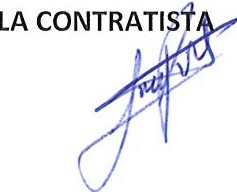 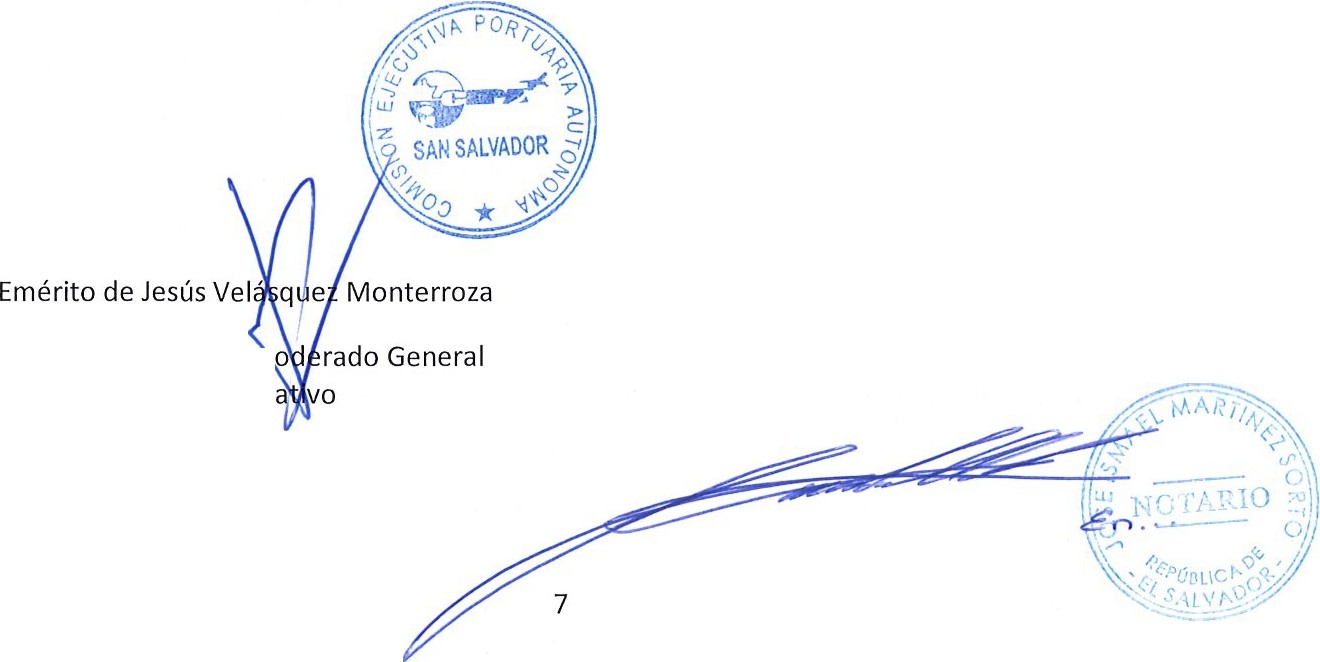 la ciudad de San Salvador, a las catorce horas con cincuenta y tres minutos del día doce de noviembre de dos mil diecinueve. Ante mí, JOSÉ ISMAEL MARTINEZ SORTO, Notario, del domicilio de Nuevo Cuscatlán, departamento de La Libertad, comparece el señor EMÉRITO DE JESÚS VELÁSQUEZ  MONTERROZA,  conocido  por  EMÉRITO  DE  JESÚS  VELÁSQUEZ  MONTERROSA,  desesenta y tres años de edad, Ingeniero Agrí cola, de nacionalidad salvador eña, del domicilio de Colón, departamento de La Libertad, a quien doy fe de conocer, portador de su Documento Único de Identidad número, actuando en nombre y en representación, en su calidad  de  Gerente General y Apoderado General Administ rat ivo de la COMISIÓN EJECUTIVA PORTUARIA AUTÓNOMA, institu ción de derecho público, con personalidad jurídica propia y con carácter autónomo, de este domicilio, con Número de Identificación Tributaria que en el transcurso del anterior instrumento se denominó "la CEPA", o "la Comisión", cuya personería doy fe de ser legítima y suficiente por haber tenido a la vista: a) Testimonio de Escritura Matriz de Poder General Administrativo, otorgado en esta ciudad, a las diecisiete horas con diez minutos del día veinticinco de junio de dos mil diecinueve, ante los oficios notariales de Jorge Dagoberto Coto Rodríguez, en el cual consta que el licenciado Federico Gerardo Anliker López, en su calidad de Presidente de la Junta Directiva y Representante Legal de la Comisión Ejecutiva Portuaria Autónoma, confirió Poder General Adm inist rativo, am plio y sufic iente en cuanto a derecho corresponde, a favor del ingeniero Emérito de Jesús Velásquez Monterroza, conocido por Emérito de Jesús Velásquez Monterrosa, para que en nombre y representación de CEPA suscriba actos como el presente, previa autorización de su Junta Directiva; asimismo, el notario autorizante dio fe de la existencia legal de CEPA y de las facult ades con que actuó el licenciado Anliker López, como otorgante de dicho Poder; y, b) Punto SEGUNDO del acta TRES MIL VEINTISIETE, correspondiente a la sesión de Junta Directiva de CEPA celebrada el treinta y uno de octubre de dos mil diecinueve, mediante el cual se adjudicó la Libre Gestión CEPA LG-CUARENTA Y SEIS/DOS MIL DIECINUEVE "Servicios de alim entación para personal de tropa del Ministerio de la Defensa Nacional que brinda apoyo a las operaciones del Aeropuerto Intern acional de El Salvador, San Óscar Arnulfo Romero y Galdámez, para el período del uno de noviembre al treinta y uno de diciembre de dos mil diecinueve" a la señora Lesley Cristal Pocasangre Crespín; y, se autorizó al Gerente General de CEPA, en su calid ad de Apoderado General Administrativo, para suscribir el contrato  correspondiente; por  lo  tanto, el compareciente  se encuentra  facultado  para  otorgar el8presente acto; y, por otra parte, comparece la señora LESLEY CRISTAL POCASANGRE CRESPÍN, de veinticinco años de edad, Empleada, de nacionalidad salvadoreña, del domicilio de llobasco, departamento de Cabañas, persona a quien hoy conozco e identifico  por medio  de su Documento  Único de Identidad número actuando en su carácter personal, que en el transcurso del anterior instrumento se denominó "la Contratista"; y, en tal carácter ME DICEN: Que reconocen como suyas las firmas puestas al pie del documento anterior, las cuales son ilegibles, por haber sido puestas  de  su  puño  y  letra;  que  asimismo reconocen los derechos y obligaciones contenidos en  dicho  instrumento,  el  cual  lo  he  tenido a la vista; y, por tanto doy fe que el mismo  consta  de  cuatro  hojas  útiles,  que  ha  sido otorgado en esta ciudad en esta misma fecha, y a mi presencia, y que se refiere al CONTRATO DE SERVICIOS DE ALIMENTACIÓN PARA PERSONAL DE TROPA DEL MINISTERIO DE LA DEFENSA NACIONAL QUE BRINDA APOYO A LAS OPERACIONES DEL AEROPUERTO INTERNACIONAL DE EL SALVADOR, SAN ÓSCAR ARNULFO ROMERO Y GALDÁMEZ, PARA EL PERÍODO DEL UNO DE NOVIEMBRE AL TREINTA Y UNO DE DICIEMBRE DE DOS MIL  DIECINUEVE, cuyo objeto es que   laContratista brinde el servicio de alimentación para personal de tropa del Ministerio de la Defensa Nacional que brinda apoyo a las operaciones del Aeropuerto Internacional de El Salvador, San Óscar Arnulfo Romero y Galdámez, de acuerdo a lo establecido en las Bases de Libre Gestión CEPA LG-CUARENTA Y SEIS/DOS MIL DIECINUEVE, y a los demás documentos contractuales. El plazo contractual será a partir de la Orden de Inicio hasta el treinta y uno de diciembre de dos mil diecinueve.  El contrato entrará  en vigencia  a partir del día  en  que  sea firmado  por  las partes  ypermanecerá  en plena vigencia y efectos hasta que todas las obligaciones de ambas partes  hayansido cumplidas  y realizadas.  La CEPA pagará  a la  Contratista  en moneda de curso legal, a través de  la Unidad Financiera Institucional (UFI) un monto de VEINTITRÉS MIL SETECIENTOS NOVENTA Y SIETE DÓLARES DE LOS ESTADOS UNIDOS DE AMÉRICA CON SEIS CENTAVOS DE DÓLAR, Impuestoa la Transferencia de Bienes Muebles y a la Prestación de Servicios (IVA) incluido. La Contratista se compromete a presentar, a entera satisfacción de CEPA, la Garantía de Cumplimiento de Contrato, la que será por un monto equivalente al diez por ciento del valor del  mismo,  incluyendo  el Impuesto a la Transferencia de Bienes Muebles y a la Prestación de Servicios (IVA), cuya vigencia excederá en sesenta días calendario al plazo contractual o de sus prórrogas, si las hubiere, dicha Garantía tendrá su vigencia a partir de la fecha establecida como orden de inicio. El  anterior contrato  contiene  las cláusulas  de  multas, administrador  del  contrato  y otras  cláusulas  que   se9acostumbran en ese tipo de instrumentos, las cuales los comparecientes me manifiestan conocer y comprender y por ello las otorgan. Así se expresaron los comparecientes, a quienes expliqué los efectos legales de la presente acta notarial que consta de dos folios útiles, y leído que les hube íntegramente todo lo escrito, en un sólo acto sin interrupción, manifiestan su conformidad, ratifican su contenido y para constancia firmamos en duplicado. DOY FE.-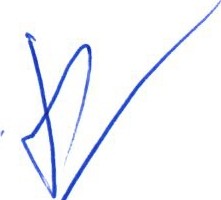 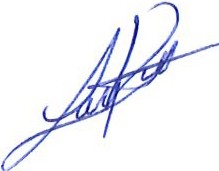 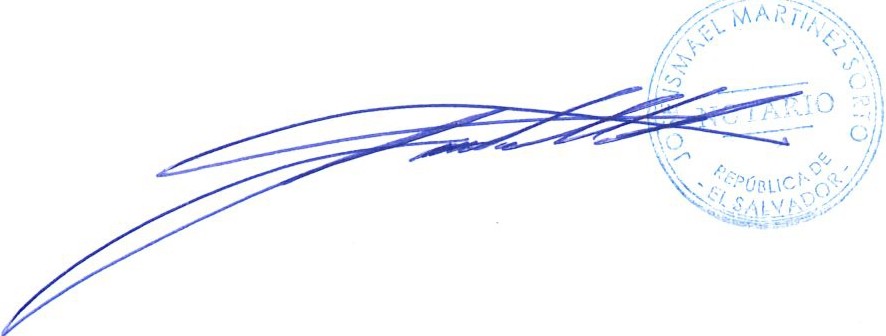 MF10